UMW / AZ / PN - 138 / 18			                                                  Wrocław, 21.12.2018 r.SPECYFIKACJA ISTOTNYCH WARUNKÓW ZAMÓWIENIANr UMW / AZ / PN – 138 / 18NAZWA POSTĘPOWANIA  Wykonanie wielobranżowej dokumentacji projektowej remontu pomieszczeń poddasza Katedry 
i Zakładu Genetyki UMW w budynku przy ul. K. Marcinkowskiego 1  we Wrocławiu.TRYB POSTĘPOWANIAPrzetarg nieograniczony o wartości szacunkowej nieprzekraczającej 221 tys. EURO(art. 10 ust. 1 oraz art. 39 – 46 Prawa zamówień publicznych)  MIEJSCE I TERMIN SKŁADANIA I OTWARCIA OFERTTermin składania ofert – do dnia 03.01.2019 r. do godz. 09:00Termin otwarcia ofert – dnia 03.01.2019 r. o godz. 10:00Miejsce składania ofert: Zespół ds. Zamówień Publicznych UMW,ul. Marcinkowskiego 2-6; 50-368 Wrocław, pokój 3A 110.1Miejsce otwarcia ofert:Zespół ds. Zamówień Publicznych UMW,ul. Marcinkowskiego 2-6; 50-368 Wrocław, pokój 3A 108.1             Zatwierdzam Z upoważnienia RektoraKanclerz UMWmgr Iwona Janus Nazwa (firma) oraz adres ZamawiającegoUniwersytet Medyczny im. Piastów Śląskich we Wrocławiu Wybrzeże L. Pasteura 150-367 Wrocław   www.umed.wroc.plTryb udzielenia zamówieniaPostępowanie prowadzone jest zgodnie z przepisami Ustawy z dnia 29 stycznia 2004 roku – Prawo zamówień publicznych (tekst jedn. – Dz. U. z 2018 r., poz. 1986), zwanej dalej „Pzp”. Postępowanie prowadzone jest w trybie przetargu nieograniczonego (podst. prawna: art. 10 
ust. 1 oraz art. 39-46 Pzp).Do czynności podejmowanych przez Zamawiającego i Wykonawców stosować się będzie przepisy ustawy z dnia 23 kwietnia 1964 r. – Kodeks cywilny (tekst jedn. – Dz. U. z 2018 r., poz. 1025, z późn. zm.), jeżeli przepisy Pzp. nie stanowią inaczej.Opis przedmiotu zamówieniaPrzedmiotem zamówienia jest „Wykonanie wielobranżowej dokumentacji projektowej remontu pomieszczeń poddasza Katedry i Zakładu Genetyki UMW w budynku przy 
ul. K. Marcinkowskiego 1  we Wrocławiu”.Zakres rzeczowy do prac projektowych :Celem opracowania jest oddzielenie części laboratoryjnych zlokalizowanych przy klatce schodowej nr K1 od pozostałej części pomieszczeń użytkowanych przez Katedrę i Zakład Genetyki  umożliwiające oddzielenie komunikacyjne Cz. Laboratoryjnej – klatka schodowa  K1, Cz. Dydaktyczno-Administracyjno-Socjalna – klatka schodowa K2.Zakres opracowania obejmuje  pomieszczenia oznaczone na załączonym RZUCIE PODDASZA pod numerami od 201 do 219a o łącznej powierzchni 496,96 m2.   + pom. Nr 223, 224,225,226,227,229  należy zaadoptować na cele laboratoryjne – MOL-1 Izolacja DNA ( z przedsionkiem); MOL-2 Pokój opracowania DNA podzielony na dwie części; MOL-3 Strefa wolna od kwasów nukleinowych (ze śluzą) ; MOL-4 Pracownia post-PCR (ze śluzą) – podzielony na 2 części oraz korytarz.+ pom. Nr 216, 217,218, 219, 219a, 220,, 221, 222, 230 należy zaadoptować na Laboratorium Badań Cytogenetycznych – Pom. 1 Zakładanie i prowadzenie hodowli ( śluza) ; Pom. 2 Izolacja materiału po hodowli, barwienie chromosomów ; Pom. 3 Przygotowanie badań FISH ; Pom. 4 Mikroskopy 1 Analiza mikroskopowa ; Pom. 5 Mikroskopy 2 Analiza mikroskopowa oraz korytarz.+ pozostałe pomieszczenia należy zaadoptować na cele dydaktyczne – dwie sale seminaryjne; administracyjne – pokoje pracy naukowej , gabinet kierownika Katedry i Zakładu Genetyki, sekretariat  socjalne WC, szatnia, pokój socjalny oraz korytarz.+ w części elektrycznej i niskoprądowej należy ująć:Zaprojektowanie modernizacji rozdzielnicy głównej RG-2 budynku na kondygnacji przyziemia (obecna nazwa RG-2 to TP-0/A.1, TP-0/B, TP-0/B.1)Zaprojektowanie wewnętrznej linii zasilającej rozdzielnicę główną budynku (odcinek pomiędzy RG-1 a RG-2 ).Zaprojektowanie wewnętrznej linii zasilającej tablicę piętrową remontowanych pomieszczeń poddasza (z podziałem na linię zasilającą obwody ogólne oraz komputerowo laboratoryjne, odcinek pomiędzy RG-2 a TP (poddasze).Zaprojektowanie wymiany tablicy piętrowej remontowanych pomieszczeń poddasza ( tablica wyposażona między innymi w licznik energii elektrycznej z modułem komunikacyjnym RS-485, przekaźnikiem kontroli napięcia oraz wyłącznikami różnico prądowymi z członem nadmiarowo prądowym dla obwodów gniazd jedno i trój fazowych, wyłącznikami nadmiarowo prądowymi dla obwodów oświetleniowych, wyłącznikami nadprądowymi lub rozłącznikami bezpiecznikowymi dla obwodów technologicznych i wentylacyjno-grzewczych).Zaprojektowanie instalacji jednofazowych gniazd ogólnych 230 VZaprojektowanie instalacji jednofazowych gniazd dedykowanych (gniazda instalacji komputerowej oraz urządzeń laboratoryjnych).Zaprojektowanie instalacji odbiorników technologicznych 2x230V/400VZaprojektowanie instalacji połączeń wyrównawczych ( GSU, LSU oraz o przewodowanie).Zaprojektowanie zasilania dla urządzeń wentylacyjno-grzewczych.Zaprojektowanie układu sterowania i sygnalizacji układów wentylacyjno-grzewczych.Zaprojektowanie zasilacza bezprzerwowego dla układu przełączeń SZR ( czas podtrzymania 3 min 100% obciążenia) .Zaprojektowanie oświetlenia podstawowego oraz awaryjnego dla remontowanej kondygnacji poddasza oraz drogi ewakuacyjnej.Zaprojektowanie kompletnej instalacji okablowania strukturalnego (telefon, internet, monitoring, alarm, kontrola dostępu).Zaprojektowanie szaf teleinformatycznych głównej oraz piętrowej, wraz z wyposażeniem (elementy aktywne, elementy pasywne, UPS listwy zasilające ).Zaprojektowanie instalacji SSP Systemu Sygnalizacji Pożaru.Zaprojektowanie systemu oddymiania i napowietrzania + w części instalacje sanitarne należy ująć :Projekt instalacji wod.-kan.Projekt instalacji gazowejProjekt instalacji c.o.Projekt instalacji wentylacji mechanicznej wraz z wyciągami z istniejących i projektowanych dygestoriów Projekt instalacji chłodzenia pomieszczeń.Wykonanie projektu obejmuje:Inwentaryzację architektoniczno-budowlana do celów projektowych.Dokonanie koniecznych /jeśli zajdzie taka potrzeba/ ekspertyz technicznych oceny stanu technicznego obiektu celem przyjęcia odpowiedniej technologii robót remontowych.Dokumentacja powinna zawierać:projekt budowlany – uzgodniony i zatwierdzony przez upoważnionych przedstawicieli UMW uwzględniający sformułowane pisemnie wytyczne Użytkownika  projekty wykonawcze – we wszystkich branżach w zakresie wynikającym z  projektubudowlanegoniezbędne opinie, uzgodnienia w szczególności z Użytkownikiem, pozwolenia lub inne dokumenty wymagane przepisami,przedmiar robót w programach Norma i formacie PDF, kosztorysy inwestorskie szczegółowe w programach Norma i formacie PDF, z  podziałem na  branże,Specyfikacje Technicznego Wykonania i Odbioru Robót,bilans energetyczny mediów oraz wystąpienie do właściwych organów o zwiększenie przydziału /jeśli zajdzie taka potrzeba/ a jej zakres i forma mają być zgodne z Rozporządzeniem Ministra Infrastruktury z dnia 2 września            2004 r. w sprawie szczegółowego zakresu i formy dokumentacji projektowej, specyfikacji technicznych wykonywania i odbioru robót budowlanych oraz programu funkcjonalno-użytkowego (tekst jed. – Dz. U. z 2013 r., poz.1129) i Prawem Budowlanym i zawierać niezbędne opinie, uzgodnienia, pozwolenia lub inne dokumenty, wymagane przepisami.Dokumentacja powinna być przekazana Zamawiającemu w podanej niżej formie :                                                                                                                     projekt budowlany wraz z pozwoleniem na budowę (oryginał)             -  2 egz. w formie papierowej potwierdzone przez Urząd Miasta Wydziału Architektury               i Budownictwa we Wrocławiu             - 2 szt. płyty  CD w formie nieedytowalnej            - 1 szt. płyty  CD w formie edytowalnejprojekty wykonawcze – we wszystkich branżach w zakresie wynikającym z  projektu budowlanego               - po 2 egz. w formie papierowej dla każdej branży  - 2 szt. płyty CD dla wszystkich branż w formie nieedytowalnej - 1 szt. płyty CD dla wszystkich branż w formie edytowalnejprzedmiary robót w programach Norma i formacie PDF, z podziałem na branże,               - 2 egz. formie papierowej dla wszystkich branży              - 2 szt. płyty CD dla wszystkich branżkosztorysy inwestorskie szczegółowe w programach Norma i formacie  PDF,           z podziałem  na  branże               - 2 egz. formie papierowej dla wszystkich branży              - 2 szt. płyty CD dla wszystkich branżSpecyfikacje Techniczne Wykonania i Odbioru Robót                       - 2 egz. formie papierowej dla wszystkich branży               - 2 szt. płyty CD dla wszystkich branżWszystkie przekazywane płytki CD powinny być dokładnie opisane.	Kody CPV: 71220000-6  Usługi projektowania architektonicznego 71320000-7  Usługi inżynieryjne w zakresie projektowaniaPrzedmiot zamówienia został szczegółowo opisany w zał. nr 7 do Siwz- wytyczne do projektu. Szczegółowe warunki i zasady realizacji umowy określa wzór umowy (zał. nr 6 do Siwz).Wykonawca winien podać w Formularzu ofertowym (wzór – zał. nr 1 do Siwz) cenę realizacji przedmiotu zamówienia. Zamówienia, o których mowa w art. 67 ust. 1 pkt 6 Pzp. Zamawiający nie przewiduje możliwości udzielania zamówień, o których mowa w art. 67 ust. 1 pkt 6 Pzp, Informacja o umowie ramowej. Zamawiający nie przewiduje zawarcia umowy ramowej.Udział podwykonawcówWykonawca może powierzyć wykonanie części zamówienia podwykonawcy.Zamawiający żąda wskazania przez Wykonawcę części zamówienia, których wykonanie zamierza powierzyć podwykonawcom, i podania przez Wykonawcę firm podwykonawców.Jeżeli zmiana albo rezygnacja z podwykonawcy dotyczy podmiotu, na którego zasoby Wykonawca powoływał się, na zasadach określonych w art. 22a ust. 1 Pzp (rozdział V pkt. 4 Siwz), w celu wykazania spełniania warunków udziału w postępowaniu, Wykonawca jest obowiązany wykazać Zamawiającemu, że proponowany inny podwykonawca lub Wykonawca samodzielnie spełnia je 
w stopniu nie mniejszym niż podwykonawca, na którego zasoby Wykonawca powoływał się w trakcie postępowania o udzielenie zamówienia.Jeżeli powierzenie podwykonawcy wykonania części zamówienia na usługi następuje w trakcie jego realizacji, Wykonawca na żądanie Zamawiającego przedstawia oświadczenie, o którym mowa w art. 25a ust. 1 Pzp (rozdział VII pkt. 1 Siwz), lub oświadczenia lub dokumenty potwierdzające brak podstaw wykluczenia wobec tego podwykonawcy. Jeżeli Zamawiający stwierdzi, że wobec danego podwykonawcy zachodzą podstawy wykluczenia, Wykonawca obowiązany jest zastąpić tego podwykonawcę lub zrezygnować z powierzenia wykonania części zamówienia podwykonawcy.Postanowienia ppkt.4) i 5) stosuje się wobec dalszych podwykonawców.Powierzenie wykonania części zamówienia podwykonawcom nie zwalnia Wykonawcy z odpowiedzialności za należyte wykonanie tego zamówienia.Zgodnie z art. 13 ust. 1 i 2 rozporządzenia Parlamentu Europejskiego i Rady (UE) 2016/679 z dnia 27 kwietnia 2016 r. w sprawie ochrony osób fizycznych w związku z przetwarzaniem danych osobowych i w sprawie swobodnego przepływu takich danych oraz uchylenia dyrektywy 95/46/WE (ogólne rozporządzenie o ochronie danych, Dz. Urz. UE L 119 z 04.05.2016, str. 1), dalej „RODO”, Zamawiający informuje, że: administratorem danych osobowych Wykonawców i osób uczestniczących w przedmiotowym postępowaniu jest Zamawiający;Zamawiający wyznaczył Inspektora Ochrony Danych, z którym można się kontaktować w sprawach dotyczących przetwarzania danych osobowych pod adresem e-mail: iod@umed.wroc.pl;Dane osobowe Wykonawców i osób uczestniczących w przedmiotowym postępowaniu przetwarzane będą na podstawie art. 6 ust. 1 lit. c RODO w celu związanym z przedmiotowym postępowaniem o udzielenie zamówienia publicznego;Odbiorcami danych osobowych Wykonawców i osób uczestniczących w przedmiotowym postępowaniu będą osoby lub podmioty, którym udostępniona zostanie dokumentacja postępowania w oparciu o art. 8 oraz art. 96 ust. 3 Pzp;  dane osobowe osób uczestniczących w przedmiotowym postępowaniu będą przechowywane, zgodnie z art. 97 ust. 1 Pzp, przez okres 4 lat od dnia zakończenia postępowania o udzielenie zamówienia, a jeżeli czas trwania umowy przekracza 4 lata, okres przechowywania obejmuje cały czas trwania umowy;obowiązek podania przez Wykonawcę danych osobowych bezpośrednio jego dotyczących oraz danych osób uczestniczących w postępowaniu jest wymogiem ustawowym określonym w przepisach Pzp, związanym z udziałem w postępowaniu o udzielenie zamówienia publicznego; konsekwencje niepodania określonych danych wynikają z Pzp;  w odniesieniu do danych osobowych osób uczestniczących w przedmiotowym postępowaniu decyzje nie będą podejmowane w sposób zautomatyzowany, stosowanie do art. 22 RODO;osoby uczestniczące w przedmiotowym postępowaniu posiadają:na podstawie art. 15 RODO prawo dostępu do danych osobowych bezpośrednio ich dotyczących;na podstawie art. 16 RODO prawo do sprostowania przez Wykonawcę uczestniczącego w przedmiotowym postępowaniu danych osobowych (skorzystanie z prawa do sprostowania nie może skutkować zmianą wyniku postępowania o udzielenie zamówienia publicznego ani zmianą postanowień umowy w zakresie niezgodnym z Pzp oraz nie może naruszać integralności protokołu oraz jego załączników);na podstawie art. 18 RODO prawo żądania od administratora ograniczenia przetwarzania danych osobowych z zastrzeżeniem przypadków, o których mowa w art. 18 ust. 2 RODO (prawo do ograniczenia przetwarzania nie ma zastosowania w odniesieniu do przechowywania, w celu zapewnienia korzystania ze środków ochrony prawnej lub w celu ochrony praw innej osoby fizycznej lub prawnej, lub z uwagi na ważne względy interesu publicznego Unii Europejskiej lub państwa członkowskiego);  prawo do wniesienia skargi do Prezesa Urzędu Ochrony Danych Osobowych, gdy uzna, że przetwarzanie danych osobowych dotyczących wykonawców i uczestników przedmiotowego zamówienia narusza przepisy RODO;nie przysługuje Wykonawcy i osobom uczestniczącym w przedmiotowym postępowaniu:w związku z art. 17 ust. 3 lit. b, d lub e RODO prawo do usunięcia danych osobowych;prawo do przenoszenia danych osobowych, o którym mowa w art. 20 RODO;na podstawie art. 21 RODO prawo sprzeciwu, wobec przetwarzania danych osobowych, gdyż podstawą prawną przetwarzania danych osobowych Wykonawców i osób uczestniczących 
w przedmiotowym postępowaniu jest art. 6 ust. 1 lit. c RODO. Termin realizacji przedmiotu zamówieniaWykonawca będzie realizował przedmiot zamówienia w terminie do 10 tygodni od dnia podpisania umowy (termin ten stanowi kryterium oceny ofert), przy czym za termin wykonania zamówienia przyjmuje się datę dostarczenia do akceptacji Zamawiającego projektu budowlanego wraz z niezbędnymi opiniami, uzgodnieniami lub innymi dokumentami wymaganymi przepisami prawa.Warunki udziału w postępowaniu O udzielenie zamówienia mogą się ubiegać Wykonawcy, którzy:nie podlegają wykluczeniu;spełniają warunki udziału w postępowaniu, dotyczące: kompetencji lub uprawnień do prowadzenia określonej działalności zawodowej, o ile wynika to z odrębnych przepisów– Zamawiający nie stawia warunku w tym zakresie.sytuacji ekonomicznej lub finansowej - Zamawiający nie stawia warunku w tym zakresie.zdolności technicznej lub zawodowej - Wykonawca spełni warunek, jeżeli wykaże, że dysponuje projektantem posiadającym uprawnienia budowlane* w specjalności architektonicznej do projektowania bez ograniczeń, który wykonał co najmniej 3 usługi opracowania dokumentacji projektowej, obejmujące remont obiektów zabytkowych.WYJAŚNIENIE POJĘCIA „UPRAWNIENIA BUDOWLANE”:Przez uprawnienia budowlane rozumie się: prawo wykonywania samodzielnych funkcji technicznych w budownictwie, o którym mowa w ustawie z dnia 7 lipca 1994 r. Prawo budowlane (tekst jedn.: Dz. U. z 2018 r., poz. 1202, z późn. zm.) oraz w rozporządzeniu Ministra Infrastruktury 
i Rozwoju z dnia 11 września 2014 r. w sprawie samodzielnych funkcji technicznych w budownictwie (Dz. U. z 2014 r., poz. 1278), lub uzyskane przed dniem wejścia w życie ustawy - Prawo budowlane, lubodpowiadające im ważne uprawnienia budowlane wydane na podstawie odpowiednich przepisów obowiązujących na terenie kraju, w którym Wykonawca ma siedzibę lub miejsce zamieszkania, uznane przez właściwy organ, zgodnie 
z ustawą z dnia 22 grudnia 2015 r., o zasadach uznawania kwalifikacji zawodowych nabytych w państwach członkowskich Unii Europejskiej (tekst jednolity - Dz. U. z 2018 r, poz. 2272), lub prawo do świadczenia na terytorium Rzeczypospolitej Polskiej usługi transgranicznej w rozumieniu art.5 pkt 10 ustawy cytowanej w ppkt. 2, oraz art. 20a ustawy z dnia 15 grudnia 2000 r. o samorządach zawodowych architektów, inżynierów budownictwa oraz urbanistów (tekst jedn. -  Dz. U. z 2016 r., poz. 1725 z późn. zm.). Zamawiający może, na każdym etapie postępowania, uznać, że Wykonawca nie posiada wymaganych zdolności, jeżeli zaangażowanie zasobów technicznych lub zawodowych Wykonawcy w inne przedsięwzięcia gospodarcze Wykonawcy może mieć negatywny wpływ na realizację zamówienia.W wypadku Wykonawców wspólnie ubiegających się o udzielenie zamówienia, warunek o którym mowa w ppkt. 1.1 jest spełniony, gdy żaden z podmiotów składających wspólną ofertę nie podlega wykluczeniu, natomiast warunki, o których mowa w ppkt. 1.2, zostaną spełnione, gdy podmioty składające wspólną ofertę spełniają je łącznie.Wykonawca może w celu potwierdzenia spełniania warunków, o których mowa w ppkt. 1.2), polegać na zdolnościach technicznych lub zawodowych innych podmiotów, niezależnie od charakteru prawnego łączących go z nim stosunków prawnych. Wykonawca, który polega na zdolnościach innych podmiotów, musi udowodnić Zamawiającemu, że realizując zamówienie, będzie dysponował niezbędnymi zasobami tych podmiotów, w szczególności przedstawiając zobowiązanie tych podmiotów do oddania mu do dyspozycji niezbędnych zasobów na potrzeby realizacji zamówienia.Zamawiający ocenia, czy udostępniane Wykonawcy przez inne podmioty zdolności techniczne lub zawodowe, pozwalają na wykazanie przez Wykonawcę spełniania warunków udziału 
w postępowaniu oraz bada, czy nie zachodzą wobec tego podmiotu podstawy wykluczenia, 
o których mowa w art. 24 ust. 1 pkt 13-22 Pzp.W odniesieniu do warunków dotyczących wykształcenia, kwalifikacji zawodowych lub doświadczenia, Wykonawcy mogą polegać na zdolnościach innych podmiotów, jeśli podmioty te zrealizują usługi, do realizacji których te zdolności są wymagane. Jeżeli zdolności techniczne lub zawodowe podmiotu, o którym mowa w pkt. 4, nie potwierdzają spełnienia przez Wykonawcę warunków udziału w postępowaniu lub zachodzą wobec tych podmiotów podstawy wykluczenia, Zamawiający żąda, aby Wykonawca w terminie określonym przez Zamawiającego:zastąpił ten podmiot innym podmiotem lub podmiotami lub zobowiązał się do osobistego wykonania odpowiedniej części zamówienia, jeżeli wykaże zdolności techniczne lub zawodowe, o których mowa w ppkt 1.2)W wypadku Wykonawców wspólnie ubiegających się o udzielenie zamówienia, żaden 
z podmiotów składających wspólną ofertę nie może podlegać wykluczeniu.Zgodnie z treścią art. 24aa Pzp., Zamawiający najpierw dokona oceny ofert, a następnie zbada, czy Wykonawca, którego oferta została oceniona jako najkorzystniejsza, nie podlega wykluczeniu oraz spełnia warunki udziału w postępowaniu.Podstawy wykluczenia, o których mowa w art. 24 ust. 5 Pzp. Zamawiający nie przewiduje wykluczenia Wykonawcy na podstawie przesłanek, o których mowa 
w art. 24 ust. 5 Pzp.Wykaz oświadczeń lub dokumentów, potwierdzających brak podstaw wykluczenia oraz spełnianie przez Wykonawcę warunków udziału w postępowaniu Do oferty każdy Wykonawca musi dołączyć aktualne na dzień składania ofert oświadczenie 
w zakresie wskazanym w załączniku nr 3 do Siwz. Informacje zawarte w oświadczeniu będą stanowić wstępne potwierdzenie, że Wykonawca nie podlega wykluczeniu oraz spełnia warunki udziału w postępowaniu.W wypadku wspólnego ubiegania się o zamówienie przez Wykonawców, oświadczenie składa każdy z Wykonawców wspólnie ubiegających się o zamówienie. Dokument ten potwierdza spełnianie warunków udziału w postępowaniu oraz brak podstaw wykluczenia w zakresie, w którym każdy z Wykonawców wykazuje spełnianie warunków udziału w postępowaniu oraz brak podstaw wykluczenia. Wykonawca, który zamierza powierzyć wykonanie części zamówienia podwykonawcom, w celu wykazania braku istnienia wobec nich podstaw wykluczenia z udziału w postępowaniu zamieszcza informacje o podwykonawcach w oświadczeniu, o których mowa w pkt. 1.Wykonawca, który powołuje się na zasoby innych podmiotów, w celu wykazania braku istnienia wobec nich podstaw wykluczenia oraz spełniania, w zakresie, w jakim powołuje się na ich zasoby, warunków udziału w postępowaniu, zamieszcza informacje o tych podmiotach 
w oświadczeniu, o którym mowa w pkt. 1.Zamawiający przed udzieleniem zamówienia, wezwie Wykonawcę, którego oferta została najwyżej oceniona, do złożenia w wyznaczonym, nie krótszym niż 5 dni, terminie aktualnych na dzień złożenia oświadczeń lub dokumentów potwierdzających okoliczności, o których mowa 
w Rozdziale V pkt. 1.2c) Siwz:wykaz osób, skierowanych przez Wykonawcę do realizacji zamówienia publicznego, 
w szczególności odpowiedzialnych za świadczenie usług, wraz z informacjami na temat ich kwalifikacji zawodowych, uprawnień, doświadczenia i wykształcenia niezbędnych do wykonania zamówienia publicznego, a także zakresu wykonywanych przez nie czynności oraz informacją o podstawie do dysponowania tymi osobami - wg wzoru stanowiącego załącznik nr 2 do SIWZ.Wykonawca w terminie 3 dni od dnia zamieszczenia na stronie internetowej informacji, o której mowa w art. 86 ust. 5 Pzp, przekaże Zamawiającemu oświadczenie 
o przynależności lub braku przynależności do tej samej grupy kapitałowej, o której mowa w art. 24 ust. 1 pkt 23 Pzp. Wraz ze złożeniem oświadczenia, Wykonawca może przedstawić dowody, że powiązania z innym Wykonawcą nie prowadzą do zakłócenia konkurencji 
w postępowaniu o udzielenie zamówienia. Wzór oświadczenia stanowi załącznik nr 5 do SIWZ.W zakresie nieuregulowanym w Siwz, zastosowanie mają przepisy rozporządzenia Ministra Rozwoju z dnia 26. 07. 2016 r. w sprawie rodzajów dokumentów, jakich może żądać zamawiający od Wykonawcy w postępowaniu o udzielenie zamówienia (Dz. U. z 2016 r., poz. 1126, z późn. zm.), z tym, że, zgodnie z § 2 rozporządzenia Ministra Przedsiębiorczości i Technologii z dnia 16. 10. 2018 r. zmieniającego ww. rozporządzenie, ogłoszonego w Dz. U. z 2018 r, poz. 1993: oświadczenia, o których mowa w pkt. 5, składane są w oryginale lub kopii poświadczonej za zgodność z oryginałem,poświadczenie za zgodność z oryginałem następuje przez opatrzenie kopii oświadczenia, własnoręcznym podpisem. Jeżeli Wykonawca nie złoży oświadczenia, o którym mowa w pkt. 1, oświadczeń lub dokumentów potwierdzających okoliczności, o których mowa w Rozdziale V ppkt. 1.2) Siwz, lub innych dokumentów niezbędnych do przeprowadzenia postępowania, oświadczenia lub dokumenty są niekompletne, zawierają błędy lub budzą wskazane przez Zamawiającego wątpliwości, Zamawiający wezwie do ich złożenia, uzupełnienia lub poprawienia lub do udzielania wyjaśnień w terminie przez siebie wskazanym, chyba że mimo ich złożenia, uzupełnienia lub poprawienia lub udzielenia wyjaśnień oferta Wykonawcy podlega odrzuceniu albo konieczne byłoby unieważnienie postępowania.Informacje o sposobie porozumiewania się Zamawiającego z Wykonawcami oraz przekazywania oświadczeń lub dokumentów, a także wskazanie osób uprawnionych do porozumiewania się z Wykonawcami.Ze strony Zamawiającego pracownikiem upoważnionym do porozumiewania się z Wykonawcami w sprawach zamówienia jest: Jerzy Chądzyński – Zespół ds. Zamówień Publicznych UMW – faks 71 / 784-00-45; 
e-mail: jerzy.chadzynski@umed.wroc.plWykonawca i Zamawiający będą obowiązani przekazywać oświadczenia, wnioski, zawiadomienia oraz informacje drogą elektroniczną lub faksem, a każda ze stron na żądanie drugiej niezwłocznie potwierdzi fakt ich otrzymania. W każdym wypadku dopuszczalna też będzie forma pisemna porozumiewania się stron postępowania. Forma pisemna będzie obligatoryjna dla oferty (również jej zmiany i wycofania), umowy oraz oświadczeń i dokumentów, wymienionych 
w Rozdziale VII Siwz (również w wypadku ich złożenia w wyniku wezwania, o którym mowa 
w Rozdziale VII pkt. 8 Siwz).Wykonawca może zwrócić się do Zamawiającego o wyjaśnienie treści Siwz. Zamawiający niezwłocznie udzieli wyjaśnień, jednak nie później niż na 2 dni przed upływem terminu składania ofert, pod warunkiem, że wniosek o wyjaśnienie treści Siwz wpłynął do Zamawiającego nie później niż do końca dnia, w którym upływa połowa wyznaczonego terminu składania ofert.Jeżeli wniosek o wyjaśnienie treści Siwz wpłynął po upływie terminu składania wniosku, o którym mowa w pkt. 3, lub dotyczy udzielonych wyjaśnień, Zamawiający może udzielić wyjaśnień albo pozostawić wniosek bez rozpoznania. Przedłużenie terminu składania ofert nie wpływa na bieg terminu składania wniosku, o którym mowa w pkt. 3.Pytanie powinno być opatrzone nazwą składającego je Wykonawcy. Treść zapytań wraz z wyjaśnieniami Zamawiający zamieści na stronie internetowej www.umed.wroc.pl, w rubryce dotyczącej niniejszego postępowania, bez ujawniania źródła zapytania. Wykonawcy proszeni są, o ile to możliwe, o przekazanie treści zapytań również drogą elektroniczną, 
w formacie edytowalnym („.doc”, „.docx”, itp.).Zamawiający nie będzie zwoływać zebrania wszystkich Wykonawców, o którym mowa w art. 38 ust. 3 Pzp, w celu wyjaśnienia wątpliwości dotyczących treści Siwz.Jeżeli Zamawiający wprowadzi przed terminem składania ofert jakiekolwiek zmiany w treści Siwz, zostaną one zamieszczone na stronie internetowej www.umed.wroc.pl w rubryce przeznaczonej dla niniejszego postępowania.Wymagania dotyczące wadium. Zamawiający nie  żąda wniesienia wadium.Termin związania ofertą.Wykonawca pozostaje związany złożoną ofertą przez okres 30 dni.Bieg terminu związania ofertą rozpoczyna się wraz z upływem terminu składania ofert.Opis sposobu przygotowywania ofert.Zamawiający nie dopuszcza składanie ofert częściowych. Wykonawca może złożyć tylko jedną ofertę.Nie dopuszcza się składania ofert wariantowych.Wykonawca ponosi wszelkie koszty związane z przygotowaniem i złożeniem oferty. Oferta powinna zawierać: Formularz ofertowy (wzór – załącznik 1 do Siwz) – wypełniony przez Wykonawcę, Oświadczenie wymienione w Rozdziale VII pkt. 1 – 4 (wzór załącznik nr 3 do Siwz) – wypełnione przez Wykonawcę,Wykaz doświadczenia zawodowego projektanta, wyznaczonego do realizacji zamówienia (wzór – załącznik nr 5 do Siwz) – wypełniony przez Wykonawcę,Zobowiązanie, o którym mowa w Rozdziale V pkt. 5 – jeżeli dotyczy,Pełnomocnictwa osób podpisujących ofertę do podejmowania zobowiązań w imieniu Wykonawcy – jeżeli dotyczy. Pełnomocnictwa winny być przedłożone w formie oryginału lub kopii poświadczonej notarialnie.Załączniki do Siwz są wzorami. Zamawiający zaleca ich użycie w składanej ofercie. Dopuszcza się zamieszczenie w ofercie załączników opracowanych przez Wykonawcę, pod warunkiem jednak, że ich treść będzie odpowiadała treści formularzy załączonych do Siwz. Oferta, aby była ważna, musi być podpisana przez Wykonawcę, przedstawicieli Wykonawcy wymienionych w aktualnych dokumentach rejestrowych Wykonawcy lub osoby po stronie Wykonawcy upoważnione do zaciągania zobowiązań w jego imieniu. Formalne upoważnienie powinno być wówczas dołączone do oferty. Zaleca się, by podpisy wyżej określonych osób złożone były na formularzu oferty oraz na wszystkich załączonych dokumentach. Wszystkie strony, na których zostaną dokonane poprawki lub korekty błędów, powinny być parafowane przy miejscu naniesienia tych poprawek (korekt) przez osoby podpisujące ofertę. Oferta powinna być sporządzona w języku polskim.Oferta powinna być jednoznaczna, tzn. sporządzona bez dopisków, opcji i wariantów oraz spięta w sposób trwały. W celu usprawnienia pracy komisji przetargowej Wykonawcy proszeni są o ponumerowanie kolejno stron. Nie ujawnia się informacji stanowiących tajemnicę przedsiębiorstwa w rozumieniu przepisów o zwalczaniu nieuczciwej konkurencji, jeżeli Wykonawca, nie później niż w terminie składania ofert, zastrzegł, że nie mogą być one udostępniane oraz wykazał, iż zastrzeżone informacje stanowią tajemnicę przedsiębiorstwa. Wykonawca nie może zastrzec informacji podawanych podczas otwarcia ofert, o których mowa w art. 86 ust. 4 Pzp. Dokumenty zawierające zastrzeżone informacje należy spiąć oddzielnie z zaznaczeniem: „Dokumenty objęte tajemnicą przedsiębiorstwa” – w przeciwnym wypadku cała oferta traktowana będzie jako jawna.Oferty należy składać w nieprzejrzystych, zamkniętych kopertach lub opakowaniach. Koperta powinna być opieczętowana pieczęcią firmową, zawierać nazwę i adres Wykonawcy oraz nazwę i adres Zamawiającego, tj.: Uniwersytet Medyczny we WrocławiuZespół ds. Zamówień Publicznychul. Marcinkowskiego 2-6, 50-368 WrocławPonadto koperta powinna być opatrzona napisem: Oferta do postępowania UMW / AZ / PN – 138 / 18 na:„Wykonanie wielobranżowej dokumentacji projektowej remontu pomieszczeń poddasza Katedry i Zakładu Genetyki UMW w budynku przy ul. K. Marcinkowskiego 1  we Wrocławiu”.Oferty nadsyłane pocztą powinny zawierać informację na kopercie: nie otwierać przed 
……… (data i godzina otwarcia ofert).Wykonawca może zmienić lub wycofać złożoną przez siebie ofertę, pod warunkiem, że Zamawiający otrzyma pisemne powiadomienie o wprowadzeniu zmian lub wycofaniu oferty jeszcze przed terminem składania ofert, określonym w niniejszej Siwz. Wykonawca nie może wycofać oferty i wprowadzić zmian w ofercie po upływie terminu składania ofert. Miejsce oraz termin składania i otwarcia ofert.Miejsce oraz termin składania ofert.Oferty należy składać do dnia 03.01.2019 r. do godz. 09:00 w Zespole ds. Zamówień Publicznych UMW, 50-368 Wrocław, ul. Marcinkowskiego 2-6, pokój 3A 110.1 (III piętro).Miejsce oraz termin otwarcia ofert.Otwarcie ofert nastąpi w dniu 03.01.2019 r. o godz. 10:00 w Zespole ds. Zamówień Publicznych UMW, 50-368 Wrocław, ul. Marcinkowskiego 2-6, w pokoju nr 3A 108.1 (III piętro).Opis sposobu obliczenia ceny.Cena ofertowa jest ceną określoną za przedmiot zamówienia, wyszczególnioną i obliczoną 
w Formularzu ofertowym (zał. nr 1 do Siwz).Cena ofertowa musi uwzględniać wszystkie wymagania niniejszej Siwz, oraz obejmować wszelkie koszty realizacji przedmiotu zamówienia, jakie poniesie Wykonawca. Ceny muszą być wyrażone, z dokładnością do dwóch miejsc po przecinku.Jeżeli w postępowaniu złożona będzie oferta, której wybór prowadziłby do powstania 
u Zamawiającego obowiązku podatkowego zgodnie z przepisami o podatku od towarów i usług, Zamawiający w celu oceny takiej oferty doliczy do przedstawionej w niej ceny podatek od towarów 
i usług, który miałby obowiązek rozliczyć zgodnie z tymi przepisami. Wykonawca, składając ofertę, informuje Zamawiającego, czy wybór oferty będzie prowadzić do powstania u Zamawiającego obowiązku podatkowego, wskazując nazwę (rodzaj) towaru / usługi, których dostawa / świadczenie będzie prowadzić do jego powstania, oraz wskazując ich wartość bez kwoty podatku. Opis kryteriów, którymi Zamawiający będzie się kierował przy wyborze oferty, wraz 
z podaniem wag tych kryteriów i sposobu oceny ofert.Przy wyborze najkorzystniejszej oferty Zamawiający zastosuje następujące kryteria oceny ofert:Cenę realizacji przedmiotu zamówienia – 60%;Doświadczenie zawodowe projektanta – 20%;Termin wykonania dokumentacji projektowej (nie dłuższy niż 10 tygodni od daty podpisania umowy) -20%.Do porównania ofert będą brane pod uwagę : cena brutto realizacji przedmiotu zamówienia, termin wykonania dokumentacji projektowej, podane w Formularzu ofertowym (wzór zał. 1 do Siwz) oraz doświadczenie zawodowe projektanta, podane w Wykazie doświadczenie zawodowe projektanta (wzór zał. 5 do Siwz).Ocena ofert odbywać się będzie w sposób opisany w poniższej tabeli:Ocena punktowa dotyczyć będzie wyłącznie ofert uznanych za ważne i niepodlegających odrzuceniu.  Punkty przyznane za poszczególne kryteria liczone będą z dokładnością do dwóch miejsc po przecinku.Zamawiający wybierze jako najkorzystniejszą ofertę, która uzyska najwyższą ilość punktówInformacje dotyczące walut obcych, w jakich mogą być prowadzone rozliczenia między Zamawiającym a Wykonawcą.Zamawiający nie przewiduje rozliczeń z Wykonawcą w walutach obcych; rozliczenia między Zamawiającym a Wykonawcą prowadzone będą w PLN.Informacje o formalnościach, jakie powinny zostać dopełnione po wyborze oferty w celu zawarcia umowy w sprawie zamówienia publicznego.Osoby reprezentujące Wykonawcę przy podpisywaniu umowy powinny posiadać ze sobą dokumenty potwierdzające ich umocowanie do podpisania umowy, o ile umocowanie to nie będzie wynikać z dokumentów załączonych do oferty.W przypadku wyboru oferty złożonej przez Wykonawców wspólnie ubiegających się o udzielenie zamówienia Zamawiający może żądać przed zawarciem umowy przedstawienia umowy regulującej współpracę tych Wykonawców. Zawarcie umowy nastąpi na podstawie wzoru Zamawiającego.Wykonawca jest zobowiązany do zawarcia umowy w terminie i miejscu wyznaczonym przez Zamawiającego.Jeżeli Wykonawca, którego oferta została oceniona jako najkorzystniejsza, uchyla się od zawarcia umowy, Zamawiający może zbadać, czy nie podlega wykluczeniu Wykonawca, który złożył ofertę najwyżej ocenioną spośród pozostałych ofert.Wymagania dotyczące zabezpieczenia należytego wykonania umowy.Zamawiający nie żąda wniesienia zabezpieczenia należytego wykonania umowy przez Wykonawcę.Wzór umowy.Wzór umowy stanowi załącznik nr 6 do Siwz.Pouczenie o środkach ochrony prawnej przysługujących Wykonawcy w toku postępowania o udzielenie zamówienia.Środki ochrony prawnej przysługują Wykonawcy, a także innemu podmiotowi, jeżeli ma lub miał interes w uzyskaniu danego zamówienia oraz poniósł lub może ponieść szkodę w wyniku naruszenia przez Zamawiającego przepisów Pzp.Środki ochrony prawnej wobec ogłoszenia o zamówieniu oraz Siwz przysługują również organizacjom wpisanym na listę, o której mowa w art. 154 pkt 5 Pzp.Odwołanie przysługuje wyłącznie od niezgodnej z przepisami ustawy czynności Zamawiającego podjętej w postępowaniu o udzielenie zamówienia lub zaniechania czynności, do której Zamawiający jest zobowiązany na podstawie ustawy. W szczególności, odwołanie przysługuje wyłącznie wobec czynności:określenia warunków udziału w postępowaniu;wykluczenia odwołującego z postępowania o udzielenie zamówienia;odrzucenia oferty odwołującego;opisu przedmiotu zamówienia;wyboru najkorzystniejszej oferty.Odwołanie wnosi się:w terminie 5 dni od dnia przesłania informacji o czynności Zamawiającego stanowiącej podstawę jego wniesienia, jeżeli zostały przesłane w sposób określony w art. 180 
ust. 5 zdanie drugie Pzp, albo w terminie  10 dni - jeżeli zostały przesłane w inny sposób;wobec treści ogłoszenia o zamówieniu, a także wobec postanowień Siwz – w terminie 5 dni od dnia zamieszczenia ogłoszenia w Biuletynie Zamówień Publicznych, lub Siwz na stronie internetowej;wobec czynności innych niż określone w ppkt 1 i 2 - w terminie 5 dni od dnia, w którym powzięto lub przy zachowaniu należytej staranności można było powziąć wiadomość 
o okolicznościach stanowiących podstawę jego wniesienia.jeżeli Zamawiający nie przesłał Wykonawcy zawiadomienia o wyborze oferty najkorzystniejszej – odwołanie wnosi się nie później niż w terminie:15 dni od dnia zamieszczenia w Biuletynie Zamówień Publicznych ogłoszenia o udzieleniu zamówienia,1 miesiąca od dnia zawarcia umowy, jeżeli Zamawiający nie zamieścił w Biuletynie Zamówień Publicznych ogłoszenia o udzieleniu zamówienia. Odwołujący przesyła kopię odwołania Zamawiającemu przed upływem terminu wniesienia odwołania w taki sposób, aby mógł on zapoznać się z jego treścią przed upływem tego terminu.Na orzeczenie Krajowej Izby Odwoławczej (KIO) stronom oraz uczestnikom postępowania odwoławczego przysługuje skarga do sądu.Skargę wnosi się do sądu okręgowego właściwego dla siedziby Zamawiającego.Skargę wnosi się za pośrednictwem Prezesa KIO w terminie 7 dni od dnia doręczenia orzeczenia KIO, przesyłając jednocześnie jej odpis przeciwnikowi skargi.Szczegółowe zasady korzystania ze środków ochrony prawnej określa Dział VI Pzp – Środki ochrony prawnej.Wykaz załączników do niniejszej SiwzZałącznikami do niniejszej Siwz są:Zatwierdzam                                                                                            Z upoważnienia Rektora Kanclerz UMW          mgr Iwona Janus UMW / AZ / PN - 138 / 18							Załącznik nr 1 do Siwz FORMULARZ OFERTOWYZarejestrowana nazwa Wykonawcy: ………………………………………………………………...........................................................................................Adres Wykonawcy: ………………………………………………………………...........................................................................................Nazwiska osób po stronie Wykonawcy uprawnionych do jego reprezentowania przy sporządzaniu niniejszej oferty:………………………………………………………………...........................................................................................NIP .................................    Regon ........................................   Tel ............................................Fax .................................    E-mail …......................................   www .........................................1. Oferujemy wykonanie przedmiotu zamówienia pn.: „Wykonanie wielobranżowej dokumentacji projektowej remontu pomieszczeń poddasza Katedry i Zakładu Genetyki UMW w budynku przy ul. K. Marcinkowskiego 1  we Wrocławiu”.Tabela nr 1 Oświadczam, że zapoznałem się z treścią Siwz i akceptuję jej postanowienia. Oświadczam, że zapoznałem się z treścią Wzoru umowy i akceptuję jego postanowienia.Oświadczam, że jestem związany niniejszą ofertą przez okres 30 dni od dnia upływu terminu składania ofert.Oświadczam, że zamierzam powierzyć podwykonawcy/om wykonanie następujących części zamówienia: ……………………………………………………………………………………………………………………………………………………………….(należy wskazać części zamówienia, których wykonanie Wykonawca zamierza powierzyć).Wybór niniejszej oferty będzie /nie będzie (niewłaściwe skreślić) prowadzić do powstania 
u Zamawiającego obowiązku podatkowego zgodnie z przepisami ustawy o podatku od towarów 
i usług. Wskazujemy nazwę (rodzaj) towaru lub usługi, których dostawa lub świadczenie będzie prowadzić do powstania powyższego obowiązku podatkowego ................................. oraz wartość tego towaru lub usługi bez kwoty podatku wynoszącą ........................ (brak wskazania  rozumiany będzie przez Zamawiającego jako informacja o tym, ze wybór oferty nie będzie prowadzić do powstania u Zamawiającego powyższego obowiązku podatkowego).[wybór oferty Wykonawcy prowadzi do „powstania u Zamawiającego obowiązku podatkowego”, kiedy zgodnie z przepisami ustawy o podatku od towarów i usług, to nabywca (Zamawiający) będzie zobowiązany do rozliczenia (odprowadzenia) podatku VAT].Oświadczam, że w rozumieniu przepisów art. 7 ust. 1 pkt 1 - 3 ustawy z dnia 06.03.2018 r. Prawo przedsiębiorców (tekst jedn. - Dz. U. z 2018 r., poz. 646, z późn. zm.), jestem: mikroprzedsiębiorcą ............................małym przedsiębiorcą ..........................średnim przedsiębiorcą..........................dużym przedsiębiorcą ............................(zaznaczyć właściwe) Załącznikami do niniejszej oferty są: (podać nr załącznika i stronę oferty).Data                                                 				Pieczęć i podpis Wykonawcy       ……………………						              ………………………………………..UMW / AZ / PN - 138 / 18							Załącznik nr 2 do Siwz Wykaz osóbZarejestrowana nazwa Wykonawcy: ………………………………………………………………...........................................................................................Adres Wykonawcy: ………………………………………………………………...........................................................................................Nazwiska osób po stronie Wykonawcy uprawnionych do jego reprezentowania przy sporządzaniu niniejszej oferty:………………………………………………………………...........................................................................................NIP .................................    Regon ........................................   Tel ............................................Fax .................................    E-mail …......................................   www .........................................Składając ofertę w przetargu nieograniczonym na:„Wykonanie wielobranżowej dokumentacji projektowej remontu pomieszczeń poddasza Katedry i Zakładu Genetyki UMW w budynku przy ul. K. Marcinkowskiego 1  we Wrocławiu”.Wykaz osób, skierowanych przez wykonawcę do realizacji niniejszego zamówienia, w szczególności odpowiedzialnych za świadczenie usług, wraz z informacjami na temat ich kwalifikacji zawodowych, uprawnień, doświadczenia i wykształcenia niezbędnych do wykonania niniejszego zamówienia, a także zakresu wykonywanych przez nie czynności oraz informacją o podstawie do dysponowania tymi osobami. Wykonawca spełni warunek, jeżeli wykaże, że dysponuje:projektantem posiadającym uprawnienia budowlane w specjalności architektonicznej do projektowania bez ograniczeń, który wykonał co najmniej 3 usługi opracowania dokumentacji projektowej, obejmujące remont obiektów zabytkowych.UWAGA !Wykonawca może dostosować rozmiary rubryk w tabeli w zależności od potrzeb. Oświadczam, że osoby wymienione w powyższej tabeli, posiadają znajomość języka polskiego, 
w stopniu, umożliwiającym swobodne porozumiewanie się w mowie i piśmie. O ile warunek, opisany w pkt. 1, nie jest spełniony, oświadczam, że zatrudnię na swój koszt tłumacza języka polskiego, przez cały okres realizacji kontraktu.         …………….……. (miejscowość), dnia …………………. r. 							           ……………………………………………..Pieczęć i podpis WykonawcyUMW / AZ / PN - 138 / 18							Załącznik nr 3 do Siwz                                 Zarejestrowana nazwa Wykonawcy: ………………………………………………………………...........................................................................................Adres Wykonawcy: ………………………………………………………………...........................................................................................Nazwiska osób po stronie Wykonawcy uprawnionych do jego reprezentowania przy sporządzaniu niniejszej oferty:………………………………………………………………...........................................................................................NIP .................................    Regon ........................................   Tel ............................................Fax .................................    E-mail …......................................   www .........................................Na potrzeby postępowania o udzielenie zamówienia publicznego pn. „Wykonanie wielobranżowej dokumentacji projektowej remontu pomieszczeń poddasza Katedry i Zakładu Genetyki UMW w budynku przy ul. K. Marcinkowskiego 1  we Wrocławiu”, prowadzonego przez Uniwersytet Medyczny we Wrocławiu, oświadczam, co następuje:Oświadczam, że nie podlegam wykluczeniu z postępowania na podstawie art. 24 ust. 1 pkt 12-23 ustawy Pzp.Oświadczam, że zachodzą w stosunku do mnie podstawy wykluczenia z postępowania na podstawie art. …………. ustawy Pzp (podać mającą zastosowanie podstawę wykluczenia spośród wymienionych w art. 24 ust. 1 pkt 13-14, 16-20 ustawy Pzp). Jednocześnie oświadczam, że w związku z ww. okolicznością, na podstawie art. 24 ust. 8 ustawy Pzp podjąłem następujące środki naprawcze: ………………………………………………………………………………………………………………………………………………………………….Oświadczam, że spełniam warunki udziału w postępowaniu określone przez Zamawiającego 
w Siwz.       …………….……. (miejscowość), dnia …………………. r. 							           ……………………………………………..Pieczęć i podpis WykonawcyOświadczam, że w celu wykazania spełniania warunków udziału w postępowaniu, określonych przez Zamawiającego w Siwz, polegam na zasobach następującego/ych podmiotu/ów (podać pełną nazwę/firmę, adres, a także w zależności od podmiotu: NIP/PESEL, KRS/CEiDG): ……………………………………………………………………………………………………………………………………………………….....……………………………………………………………………………………………………………….…………………………………….., 
w następującym zakresie: ………………………………………………………………………………………………………………………………………………………………………………………………………………………………………………………………………….Oświadczam, że w stosunku do podmiotu/tów wymienionego/nych w pkt. 1 powyżej, na którego/ych zasoby powołuję się w niniejszym postępowaniu, nie zachodzą podstawy wykluczenia 
z postępowania o udzielenie zamówienia.…………….……. (miejscowość), dnia …………………. r. 							           ……………………………………………..Pieczęć i podpis WykonawcyOświadczam, że w stosunku do następującego/ych podmiotu/tów, będącego/ych podwykonawcą/ami: ……………………………………………………………………..….…… (podać pełną nazwę/firmę, adres, a także w zależności od podmiotu: NIP/PESEL, KRS/CEiDG), nie zachodzą podstawy wykluczenia z postępowania o udzielenie zamówienia.…………….……. (miejscowość), dnia …………………. r. 							           …………………………………………….Pieczęć i podpis WykonawcyOświadczam, że wszystkie informacje podane w powyższych oświadczeniach są aktualne 
i zgodne z prawdą oraz zostały przedstawione z pełną świadomością konsekwencji wprowadzenia zamawiającego w błąd przy przedstawianiu informacji.…………….……. (miejscowość), dnia …………………. r. 							           …………………………………………….                                                                                          Pieczęć i podpis WykonawcyUMW / AZ / PN - 138 / 18 						Załącznik nr 4 do SIWZ OŚWIADCZENIE O PRZYNALEŻNOŚCI LUB BRAKU PRZYNALEŻNOŚCI DO TEJ SAMEJ GRUPY KAPITAŁOWEJ(UWAGA ! Nie załączać do oferty ! Przekazać Zamawiającemu w terminie 3 dni od dnia zamieszczenia przez Zamawiającego na stronie internetowej informacji z otwarcia ofert, o której mowa w art. 86 ust. 5 Pzp)Zarejestrowana nazwa Wykonawcy  …........................................................................................................................................…........................................................................................................................................Adres…........................................................................................................................................…........................................................................................................................................NIP …..........................................................     Regon ….......................................................Oświadczam, że należę / nie należę* do tej samej grupy kapitałowej, o której mowa w art. 24 ust. 1 pkt 23 Pzp.(Poniższą część wypełnić w razie przynależności do tej samej grupy kapitałowej):Do grupy kapitałowej należą oprócz mnie:……………………………………………………………………………………………………………………………………………………………………………… (o ile dotyczy) Przedstawiam następujące dowody, że powiązania z innym Wykonawcą nie prowadzą do zakłócenia konkurencji w niniejszym postępowaniu:………………………………………………………………………………………………………………………………*niepotrzebne skreślićData                                                                                             Pieczęć i podpis WykonawcyUMW / AZ / PN - 138 / 18							Załącznik nr 5 do SiwzWYKAZ DOŚWIADCZENIA ZAWODOWEGO PROJEKTANTA, WYZNACZONEGO 
DO REALIZACJI ZAMÓWIENIA 1.	Zarejestrowana nazwa Wykonawcy: .................................................................................................................................2.	Adres Wykonawcy: .................................................................................................................................3.	Nazwiska osób po stronie Wykonawcy uprawnionych do jego reprezentowania przy sporządzaniu niniejszej oferty:.................................................................................................................................4. NIP.................................      5. Regon.............................   6.  Tel ................................7.  Fax ...............................      8. E-mail ..............................    9. www.............................Składając ofertę w postępowaniu o udzielenie zamówienia publicznego na:„Wykonanie wielobranżowej dokumentacji projektowej remontu pomieszczeń poddasza Katedry i Zakładu Genetyki UMW w budynku przy ul. K. Marcinkowskiego 1  we Wrocławiu”.UWAGA !Wykonawca może dostosować rozmiary rubryk w tabeli w zależności od potrzeb. Jeżeli dane zawarte w Wykazie doświadczenia zawodowego projektanta wyznaczonego do realizacji zamówienia będą budzić wątpliwości Zamawiającego, zwróci się on do Wykonawcy o przedstawienie dowodów, potwierdzających wykonanie przez projektanta w zakresie wskazanym w Wykazie lub bezpośrednio do podmiotu, na rzecz którego dana usługa była/jest wykonana/wykonywana, o potwierdzenie informacji zawartych  w Wykazie.       …………….……. (miejscowość), dnia …………………. r. 							           ……………………………………………..                                                                                           Pieczęć i podpis WykonawcyUMW / AZ / PN - 138 / 18						Załącznik nr 6 do SiwzUMOWA  nr UMW / AZ / PN –138  / 18 – WZÓR umowy sporządzona w dniu [………] zgodnie z przepisami ustawy z dnia 29. 01. 2004 r. Prawo zamówień publicznych (tekst jedn. - Dz. U. z 2018 r., poz. 1986), pomiędzy:Uniwersytetem Medycznym we Wrocławiu Wybrzeże L. Pasteura 1, 50-367 Wrocław   tel. 71 / 784-10-02,  fax. 71 / 784-00-07    NIP:  896-000-57-79,  REGON:  000288981
który reprezentuje:  ………………………………………………………………………………………………………………..zwanym dalej „Zamawiającym”a:………………………………………………………………………………………………………………..który reprezentuje:  ………………………………………………………………………………………………………………zwanym dalej „Wykonawcą” łącznie zwanymi dalej „Stronami” lub oddzielnie „Stroną”W wyniku rozstrzygniętego postępowania o udzielenie zamówienia publicznego nr UMW/AZ/PN–138/18, prowadzonego w trybie przetargu nieograniczonego, zawarta zostaje umowa następującej treści:§ 1 Przedmiot umowyPrzedmiotem zamówienia jest „Wykonanie wielobranżowej dokumentacji projektowej remontu pomieszczeń poddasza Katedry i Zakładu Genetyki UMW w budynku przy ul. K. Marcinkowskiego 1  we Wrocławiu”.Zakres rzeczowy do prac projektowych :Celem opracowania jest oddzielenie części laboratoryjnych zlokalizowanych przy klatce schodowej nr K1 od pozostałej części pomieszczeń użytkowanych przez Katedrę i Zakład Genetyki  umożliwiające oddzielenie komunikacyjne Cz. Laboratoryjnej – klatka schodowa  K1, Cz. Dydaktyczno-Administracyjno-Socjalna – klatka schodowa K2.Zakres opracowania obejmuje  pomieszczenia oznaczone na załączonym RZUCIE PODDASZA pod numerami od 201 do 219a o łącznej powierzchni 496,96 m2.   + pom. Nr 223, 224,225,226,227,229  należy zaadoptować na cele laboratoryjne – MOL-1 Izolacja DNA ( z przedsionkiem); MOL-2 Pokój opracowania DNA podzielony na dwie części; MOL-3 Strefa wolna od kwasów nukleinowych ( ze śluzą ) ; MOL-4 Pracownia post-PCR (ze śluzą) – podzielony na 2 części oraz korytarz.+ pom. Nr 216, 217,218, 219, 219a, 220,, 221, 222, 230 należy zaadoptować na Laboratorium Badań Cytogenetycznych – Pom. 1 Zakładanie i prowadzenie hodowli ( śluza); Pom. 2 Izolacja materiału po hodowli, barwienie chromosomów ; Pom. 3 Przygotowanie badań FISH ; Pom. 4 Mikroskopy 1 Analiza mikroskopowa; Pom. 5 Mikroskopy 2 Analiza mikroskopowa oraz korytarz.+ pozostałe pomieszczenia należy zaadoptować na cele dydaktyczne – dwie sale seminaryjne; administracyjne – pokoje pracy naukowej , gabinet kierownika Katedry i Zakładu Genetyki, sekretariat  socjalne WC, szatnia, pokój socjalny oraz korytarz .+ w części elektrycznej i niskoprądowej należy ująć:Zaprojektowanie modernizacji rozdzielnicy głównej RG-2 budynku na kondygnacji przyziemia (obecna nazwa RG-2 to TP-0/A.1, TP-0/B, TP-0/B.1)Zaprojektowanie wewnętrznej linii zasilającej rozdzielnicę główną budynku (odcinek pomiędzy RG-1 a RG-2 ).Zaprojektowanie wewnętrznej linii zasilającej tablicę piętrową remontowanych pomieszczeń poddasza (z podziałem na linię zasilającą obwody ogólne oraz komputerowo laboratoryjne, odcinek pomiędzy RG-2 a TP (poddasze).Zaprojektowanie wymiany tablicy piętrowej remontowanych pomieszczeń poddasza ( tablica wyposażona między innymi w licznik energii elektrycznej z modułem komunikacyjnym RS-485, przekaźnikiem kontroli napięcia oraz wyłącznikami różnico prądowymi z członem nadmiarowo prądowym dla obwodów gniazd jedno i trój fazowych, wyłącznikami nadmiarowo prądowymi dla obwodów oświetleniowych, wyłącznikami nadprądowymi lub rozłącznikami bezpiecznikowymi dla obwodów technologicznych i wentylacyjno-grzewczych).Zaprojektowanie instalacji jednofazowych gniazd ogólnych 230 VZaprojektowanie instalacji jednofazowych gniazd dedykowanych (gniazda instalacji komputerowej oraz urządzeń laboratoryjnych).Zaprojektowanie instalacji odbiorników technologicznych 2x230V/400VZaprojektowanie instalacji połączeń wyrównawczych ( GSU, LSU oraz o przewodowanie).Zaprojektowanie zasilania dla urządzeń wentylacyjno-grzewczych.Zaprojektowanie układu sterowania i sygnalizacji układów wentylacyjno-grzewczych.Zaprojektowanie zasilacza bezprzerwowego dla układu przełączeń SZR ( czas podtrzymania 3 min 100% obciążenia) .Zaprojektowanie oświetlenia podstawowego oraz awaryjnego dla remontowanej kondygnacji poddasza oraz drogi ewakuacyjnej.Zaprojektowanie kompletnej instalacji okablowania strukturalnego (telefon, internet, monitoring, alarm, kontrola dostępu).Zaprojektowanie szaf teleinformatycznych głównej oraz piętrowej, wraz z wyposażeniem (elementy aktywne, elementy pasywne, UPS listwy zasilające ).Zaprojektowanie instalacji SSP Systemu Sygnalizacji Pożaru.Zaprojektowanie systemu oddymiania i napowietrzania + w części instalacje sanitarne należy ująć:Projekt instalacji wod.-kan.Projekt instalacji gazowejProjekt instalacji c.o.Projekt instalacji wentylacji mechanicznej wraz z wyciągami z istniejących i projektowanych dygestoriów Projekt instalacji chłodzenia pomieszczeń.Wykonanie projektu obejmuje:Inwentaryzację architektoniczno-budowlana do celów projektowych.Dokonanie koniecznych /jeśli zajdzie taka potrzeba/ ekspertyz technicznych oceny stanu technicznego obiektu celem przyjęcia odpowiedniej technologii robót remontowych.Dokumentacja powinna zawierać:projekt budowlany – uzgodniony i zatwierdzony przez upoważnionych przedstawicieli UMW uwzględniający sformułowane pisemnie wytyczne Użytkownika,projekty wykonawcze – we wszystkich branżach w zakresie wynikającym z  projektu budowlanego,niezbędne opinie, uzgodnienia w szczególności z Użytkownikiem, pozwolenia lub inne dokumenty wymagane przepisami,przedmiar robót w programach Norma i formacie PDF, kosztorysy inwestorskie szczegółowe w programach Norma i formacie PDF, z  podziałem na  branże,Specyfikacje Technicznego Wykonania i Odbioru Robót,bilans energetyczny mediów oraz wystąpienie do właściwych organów o zwiększenie przydziału /jeśli zajdzie taka potrzeba/ a jej zakres i forma mają być zgodne z  Rozporządzeniem Ministra Infrastruktury z dnia 2 września            2004 r. w sprawie szczegółowego zakresu i formy dokumentacji projektowej, specyfikacji technicznych wykonywania i odbioru robót budowlanych oraz programu funkcjonalno-użytkowego (tekst jed. – Dz. U. z 2013 r., poz.1129) i Prawem Budowlanym i zawierać niezbędne opinie, uzgodnienia, pozwolenia lub inne dokumenty, wymagane przepisami.Dokumentacja powinna być przekazana Zamawiającemu w podanej niżej formie:                                                                                                                     projekt budowlany wraz z pozwoleniem na budowę (oryginał)             -  2 egz. w formie papierowej potwierdzone przez Urząd Miasta Wydziału Architektury               i Budownictwa we Wrocławiu             - 2 szt. płyty  CD w formie nieedytowalnej            - 1 szt. płyty  CD w formie edytowalnejprojekty wykonawcze – we wszystkich branżach w zakresie wynikającym z  projektu budowlanego               - po 2 egz. w formie papierowej dla każdej branży  - 2 szt. płyty CD dla wszystkich branż w formie nieedytowalnej - 1 szt. płyty CD dla wszystkich branż w formie edytowalnejprzedmiary robót w programach Norma i formacie PDF, z podziałem na branże,               - 2 egz. formie papierowej dla wszystkich branży              - 2 szt. płyty CD dla wszystkich branżkosztorysy inwestorskie szczegółowe w programach Norma i formacie  PDF, z podziałem na branże               - 2 egz. formie papierowej dla wszystkich branży              - 2 szt. płyty CD dla wszystkich branżSpecyfikacje Techniczne Wykonania i Odbioru Robót                       - 2 egz. formie papierowej dla wszystkich branży               - 2 szt. płyty CD dla wszystkich branżWszystkie przekazywane płytki CD powinny być dokładnie opisane.§ 2 Obowiązki WykonawcyWykonawca zobowiązuje się do wykonania zleconego opracowania zgodnie  z: - 	Rozporządzeniem Ministra Transportu, Budownictwa i Gospodarki Morskiej z dnia 25 kwietnia 2012r. sprawie szczegółowego zakresu i formy projektu budowlanego (tekst jednolity Dz. U. z 2018r. poz. 1935),- 	Rozporządzeniem  Ministra Infrastruktury z dnia 2 września 2004r. w sprawie szczegółowego zakresu i formy dokumentacji projektowej, specyfikacji technicznych wykonywania i odbioru robót budowlanych oraz programu funkcjonalno-użytkowego (tekst jedn. - Dz. U. z 2013 r., poz. 1129),- 	Rozporządzeniem Ministra Infrastruktury z dnia 18 maja 2004r. w sprawie określenia metod i podstaw sporządzania kosztorysu inwestorskiego, obliczania planowanych kosztów prac projektowych oraz planowanych kosztów robót budowlanych określonych 
w programie funkcjonalno-użytkowym (Dz.U. Nr 130, poz. 1389),- 	obowiązującym Prawem budowlanym (tekst jedn. - Dz. U. z 2018 r., poz. 1202, z późn. zm.)Wykonawca ponosi wszelkie koszty związane z uzyskaniem niezbędnych uzgodnień, sprawdzeń rozwiązań projektowych w zakresie wynikającym z przepisów i pozwoleń oraz  koszty związane 
z uzyskaniem niezbędnych materiałów projektowych.Wykonawca zobowiązuje się do przekazywania na bieżąco Zamawiającemu, kopii wszystkich wystąpień i uzyskanych decyzji. Wykonawca zobowiązuje się do bezpłatnego usunięcia błędów projektowych ujawnionych 
w dokumentacji projektowej, będącej przedmiotem umowy, w terminie uzgodnionym z Zamawiającym.Wykonany przedmiot umowy powinien być zaopatrzony w wykaz opracowań oraz pisemne oświadczenie Wykonawcy, że jest ono wykonane zgodnie z umową i obowiązującymi przepisami techniczno-budowlanymi oraz normami.Wykonawca na swój koszt ustanawia Projektanta w osobie: [_], za którego decyzje odpowiada na zasadach ogólnych zgodnie z przepisami Prawa Budowlanego. Ewentualna zmiana Projektanta wymaga pisemnego powiadomienia Zamawiającego i może nastąpić pod warunkiem, że proponowany inny projektant posiada uprawnienia i nie mniejsze doświadczenie niż wykazane dla projektanta w złożonej ofercie.  § 3 Prawa autorskieWykonawca przeniesie na Zamawiającego – w zakresie swojego wkładu twórczego w wykonanie przedmiotu umowy – wszelkie autorskie prawa majątkowe i prawa pokrewne w rozumieniu ustawy 
z dnia 4 lutego 1994 roku o prawach autorskich i pokrewnych (tekst jedn. - Dz. U. z 2018 r., poz. 1191, z późn. zm.) w zakresie, w jakim przedmiot umowy lub jego elementy składowe będą dziełami chronionymi tą ustawą,  a ponadto wszelkie prawa, upoważnienia i zezwolenia mogące odnosić się do jego elementów składowych, obejmujące prawo do korzystania i rozporządzania jego elementami składowymi na wszelkich polach eksploatacji. Ponadto, Wykonawca upoważnia Zamawiającego do wykonywania autorskich praw zależnych do przedmiotu umowy oraz do zezwalania na wykonywanie tych praw zależnych osobom trzecim. Przeniesienie praw autorskich odbywa się bez ograniczeń czasowych oraz terytorialnych 
i obejmuje następujące pola eksploatacji: utrwalania przedmiotu umowy na wszelkiego rodzaju nośnikach;zwielokrotniania dowolną techniką, również w postaci umieszczania na płytach kompaktowych/DVD/Blu Ray;wprowadzanie i zachowanie w pamięci komputera;nadawanie za pomocą sieci przewodowej i bezprzewodowej oraz upowszechnianie z pomocą sieci Internet lub podobnej;wykorzystanie we wszelkiego rodzaju środkach masowego przekazu (m.in. w zakresie wykorzystania go w publikacjach i reklamach);publiczne wyświetlanie, odtwarzanie, nadawanie, reemitowanie, a także publiczne udostępnienie przedmiotu umowy w taki sposób, aby każdy mógł mieć do niego dostęp w miejscu i czasie przez siebie wybranym,  za wyjątkiem publikowania dzieła w ramach telewizyjnych bloków reklamowych nadawanych za pomocą wizji i fonii przewodowej i bezprzewodowej, także stereofoniczne, przez stacje naziemne i za pośrednictwem satelity, w tym także w ramach tzw. „platform cyfrowych” na całym świecie, dla odbiorców wszelkich systemów odbioru telewizji;wprowadzanie do obrotu i dystrybucji. Wymienione prawa przechodzą na Zamawiającego z dniem zapłaty za przedmiot umowy, o której mowa w § 6 ust. 1 pkt 1.1 niniejszej umowy.Wykonawca gwarantuje Zamawiającemu, że jest wyłącznym właścicielem majątkowych praw autorskich zbywanych na podstawie niniejszej umowy oraz jest uprawniony do rozporządzania nimi bez żadnych ograniczeń w zakresie praw przewidzianych umową oraz oświadcza że żadnego z tych praw nie przeniósł na osobę trzecią.Wykonawca wyraża zgodę na dokonywanie przez Zamawiającego lub na jego zlecenie wszelkich zmian, przeróbek, aktualizacji, uzupełnień i innych modyfikacji do treści i formy przedmiotu umowy. Wszelkie prawa, w tym autorskie prawa majątkowe do zmian przedmiotu umowy dokonanych przez Zamawiającego, przysługiwać będą Zamawiającemu.Wykonawca udziela Zamawiającemu zezwolenia na wykonywanie zależnych praw autorskich 
do przedmiotu umowy, dokonanych przez Zamawiającego lub na jego zlecenie, a także przenosi na Zamawiającego wyłączne prawo zezwolenia na wykonywanie zależnych praw autorskich.Równocześnie z nabyciem autorskich praw majątkowych do przedmiotu umowy, Zamawiający nabywa własność wszystkich egzemplarzy, na których przedmiot umowy został utrwalony.Przeniesienie przez Wykonawcę praw autorskich oraz udzielenie Zamawiającemu upoważnień i zgód w zakresie określonym w ust. 1 – 7 powyżej, następuje w ramach wynagrodzenia określonego w § 6 ust. 1 pkt 1.1 niniejszej Umowy.W przypadku wystąpienia przeciwko Zamawiającemu przez osobę trzecią z roszczeniami wynikającymi z naruszenia jej praw autorskich do przedmiotu umowy, Wykonawca zobowiązany jest do ich zaspokojenia i zwolnienia Zamawiającego z wszelkiej odpowiedzialności z tego tytułu.W przypadku dochodzenia na drodze sądowej przez osobę trzecią roszczeń wynikających z tytułu naruszenia praw autorskich przeciwko Zamawiającemu, Wykonawca będzie zobowiązany do przystąpienia w procesie do Zamawiającego i podjęcia wszelkich czynności w celu jego zwolnienia z udziału w sprawie, jak również do poniesienia wszelkich związanych z takim postępowaniem kosztów.§ 4 Termin realizacji przedmiotu umowyTerminy realizacji przedmiotu umowy:……… tygodni od daty podpisania umowy –  dostarczenie do akceptacji Zamawiającemu projektu budowlanego wraz z niezbędnymi opiniami, uzgodnieniami lub innymi dokumentami wymaganymi przepisami,3 tygodnie od daty zaakceptowania projektu budowlanego – dostarczenie do akceptacji Zamawiającemu projektów wykonawczych, przedmiarów robót z podziałem na branże, kosztorysów inwestorskich z podziałem na branże oraz Specyfikacji Technicznych Wykonania i Odbioru Robót Budowlanych,                                                                            2 tygodnie od daty wydania pozwolenia na budowę – wykonanie całości przedmiotu umowy, określonego w projekcie budowlanym i  w § 1 umowy.§ 5 Akceptacja dokumentacjiWszelkie zastrzeżenia Zamawiającego, dotyczące braków lub wad w dostarczonym do akceptacji Zamawiającemu przedmiocie umowy oraz żądanie ewentualnych uzupełnień lub poprawek wynikłych z przyczyn dotyczących Wykonawcy, muszą być zgłoszone pisemnie przez Zamawiającego w terminie 8 dni od daty przekazania przedmiotu umowy do akceptacji.Jeżeli Zamawiający nie sprecyzuje swoich uwag dotyczących dokumentacji będącej przedmiotem umowy w terminie 8 dni od daty jej przekazania, ma o obowiązek przyjąć i podpisać  protokół odbioru zaakceptowanego przedmiotu umowy.Zgłoszone przez Zamawiającego poprawki, zostaną usunięte przez Wykonawcę w ciągu 8 dni od daty ich zgłoszenia.Ewentualne zmiany i uzupełnienia przedmiotu umowy, wynikłe z przyczyn nie dotyczących Wykonawcy, mogą być przyjęte do wykonania na podstawie oddzielnego zlecenia, po uprzednim ustaleniu ich wartości i terminu wykonania.§ 6 ZapłataStrony ustaliły wynagrodzenie umowne na kwotę  ………… zł netto, z podatkiem VAT: …………. zł brutto  ( słownie: ………………………………….. ), na które składają się kwoty za:1.1 „Wykonanie wielobranżowej dokumentacji projektowej remontu pomieszczeń poddasza Katedry i Zakładu Genetyki UMW w budynku przy ul. K. Marcinkowskiego 1  we Wrocławiu” na kwotę..........zł netto, z podatkiem VAT...........zł brutto (słownie brutto:.....................................................................zł).Sprawowanie nadzoru autorskiego na terenie budowy: ……………………….…………. zł netto, z podatkiem VAT: ………….. zł brutto (słownie:……………………………………………………….).       W wynagrodzenie za sprawowanie nadzoru autorskiego Strony zakładają ogółem 10 pobytów Projektanta na budowie w trakcie sprawowania nadzoru autorskiego.        Formularz ofertowy Wykonawcy z dnia ……………….. r. stanowi załącznik nr 1 do niniejszej umowy.Zamawiający ureguluje należność za wykonany przedmiot umowy na podstawie faktury wystawionej na Uniwersytet Medyczny we Wrocławiu, Wybrzeże L. Pasteura 1, 50-367 Wrocław, NIP 896-000-57-79.Zapłata należności za wykonanie dokumentacji projektowej realizowana będzie przelewem na konto Wykonawcy, wskazane w fakturze, w terminie 30 dni od daty dostarczenia przez Wykonawcę prawidłowo wystawionej faktury do Działu Technicznego Uniwersytetu Medycznego we Wrocławiu przy ul. K. Marcinkowskiego 2-6, 50-368 Wrocław w następujący sposób:50% wartości wynagrodzenia umownego określonego w § 6 ust. 1 pkt 1.1.niniejszej umowy, po podpisaniu przez Zamawiającego protokołu przyjęcia projektu budowlanego po akceptacji oraz uzyskaniu przez Wykonawcę  pozwolenia na budowę,50% wartości wynagrodzenia umownego określonego w § 6 ust. 1 pkt 1.1.niniejszej umowy, po otrzymaniu przez Zamawiającego ostatecznego pozwolenia na budowę 
i podpisaniu końcowego protokołu odbioru przedmiotu umowy.Zapłata należności za sprawowanie nadzoru autorskiego, za jeden pobyt na budowie, zgodnie z ofertą Wykonawcy z dnia …………….., wynosi netto: [……....] PLN, brutto: [……….] PLN (słownie: [………………] złotych). Wykonawca otrzyma wynagrodzenie jedynie za faktyczne wykonanie czynności nadzoru autorskiego.Podstawą zapłaty za sprawowanie nadzoru autorskiego będzie prawidłowo wystawiona faktura, płatna w terminie 30 dni od daty dostarczenia przez Wykonawcę do Działu Technicznego Uniwersytetu Medycznego we Wrocławiu przy ul. K. Marcinkowskiego 2-6, 50-368 Wrocław, na podstawie zatwierdzonego przez Zamawiającego protokołu Wykonawcy zrealizowanych czynności nadzoru autorskiego.Za datę zapłaty przyjmuje się datę wydania polecenia przelewu bankowi Zamawiającego.§ 7Ubezpieczenie:Wykonawca oświadcza, że posiada ubezpieczenie od odpowiedzialności cywilnej w zakresie związanym z wykonywaniem przedmiotu umowy, na podstawie której regulowane będą należności za wyrządzone szkody do kwoty 50 000,00 PLN (słownie: pięćdziesiąt tysięcy i 00/100 PLN) i zobowiązuje się posiadać polisę przez cały okres obowiązywania umowy, pod rygorem odpowiedzialności z tytułu kary umownej, o której mowa w § 10 ust. 1 pkt 5 niniejszej umowy. § 8Sprawowanie nadzoru autorskiego:Wykonawca zobowiązuje się do sprawowania nadzoru autorskiego .Rzeczywista ilość pobytów Projektanta na budowie uzależniona będzie od potrzeb zgłaszanych przez upoważnioną osobę ze strony Zamawiającego.Strony zakładają ogółem 10 pobytów Projektanta w trakcie sprawowania nadzoru autorskiego. Rzeczywista ilość pobytów Projektanta na budowie uzależniona będzie od potrzeb zgłaszanych przez upoważnioną osobę Zamawiającego Każdorazowo pobyt Wykonawcy na budowie lub wykonanie innej czynności nadzoru autorskiego potwierdzone będą przez upoważnioną osobę Zamawiającego.§ 9Gwarancja:Wykonawca udziela Zamawiającemu gwarancji oraz rękojmi na okres 60 miesięcy, liczony od daty podpisania końcowego protokołu odbioru przedmiotu umowy.§ 10Kary umowne Wykonawca zapłaci Zamawiającemu karę umowną:za opóźnienie w wykonaniu poszczególnych etapów prac, o których stanowi § 4 ust. 1 lit. a) – c) - w wysokości 0,2 % ceny brutto, o której mowa w § 6 ust. 1 pkt. 1.1 niniejszej umowy, za każdy rozpoczęty dzień opóźnienia względem terminów wskazanych w § 4 ust. 1 lit. a) – c),za opóźnienie w usunięciu wad, stwierdzonych przy odbiorze - w wysokości 0,2 % ceny brutto, o której mowa w § 6 ust. 1 pkt. 1.1 niniejszej umowy, za każdy rozpoczęty dzień opóźnienia, liczony od dnia wyznaczonego do usunięcia wad, za opóźnienie w usunięciu wad, stwierdzonych w okresie gwarancji - w wysokości 0,2 % ceny brutto, o której mowa w § 6 ust. 1 pkt. 1.1 niniejszej umowy, za każdy rozpoczęty dzień opóźnienia,za nieprawidłowe sprawowanie nadzoru autorskiego – w razie opóźnienia w przybyciu na teren budowy, opóźnienia w wykonaniu innych zobowiązań umownych związanych ze sprawowaniem nadzoru albo nieusunięcia nieprawidłowości w dokumentacji projektowej w wyznaczonym przez Zamawiającego terminie – w wysokości 50% wynagrodzenia brutto, o którym mowa w § 6 ust. 4 niniejszej umowy, za każdy rozpoczęty dzień opóźnienia,z tytułu nieobjęcia ubezpieczeniem, o którym mowa w § 7 niniejszej umowy, całego okresu obowiązywania umowy – w wysokości 0,5 % ceny brutto, o której mowa w § 6 ust. 1 niniejszej umowy, za każdy rozpoczęty dzień, w którym ubezpieczenie nie obowiązywało,w razie stwierdzenia przez Zamawiającego, że przedmiot umowy jest wykonywany z naruszeniem postanowień § 2 ust. 6 i 7 umowy, Zamawiającemu przysługuje prawo żądania kary umownej w wysokości 20 % ceny brutto przedmiotu umowy, o której mowa w § 6 ust. 1 umowy.Kara umowna będzie płatna w terminie 14 dni od otrzymania wezwania do jej zapłaty.Jeżeli szkoda przewyższa wysokość kary umownej, Stronie uprawnionej przysługuje roszczenie 
o zapłatę odszkodowania uzupełniającego do wysokości poniesionej szkody.§ 11Odstąpienie od umowyStronom przysługuje prawo odstąpienia od umowy wyłącznie w przypadkach przewidzianych we właściwych przepisach prawa lub w niniejszej umowie. Zamawiającemu przysługuje prawo odstąpienia od umowy w następujących sytuacjach:w razie zaistnienia istotnej zmiany okoliczności powodującej, że wykonanie umowy nie leży 
w interesie publicznym, czego nie można było przewidzieć w chwili zawarcia umowy, lub dalsze wykonywanie umowy może zagrozić istotnemu interesowi bezpieczeństwa państwa lub bezpieczeństwu publicznemu, Zamawiający może odstąpić od umowy w terminie 30 dni od dnia powzięcia wiadomości o tych okolicznościach,otwarcia likwidacji Wykonawcy,zajęcia majątku Wykonawcy,niewywiązywania się przez Wykonawcę z realizacji przedmiotu umowy, pomimo wezwania Zamawiającego złożonego na piśmie i wyznaczenia mu dodatkowego terminu,w wypadku rażącego naruszenia przez Wykonawcę któregokolwiek z jej postanowień, 
w szczególności dotyczących należytego wykonywania obowiązków umownych lub w wypadku podania przez Wykonawcę nieprawdziwych danych w zakresie posiadanych kwalifikacji zawodowych.Wykonawcy przysługuje prawo odstąpienia od umowy, jeżeli Zamawiający nie wywiązuje się 
z obowiązku zapłaty faktury mimo dodatkowego wezwania, w terminie jednego miesiąca od upływu terminu zapłaty rachunku, określonego w niniejszej umowie.W przypadku odstąpienia od umowy przez Zamawiającego z przyczyn leżących po stronie Wykonawcy, Zamawiający ma prawo naliczyć Wykonawcy karę umowną w wysokości 10 % całkowitej ceny brutto przedmiotu umowy, o którym mowa w § 6 ust. 1 umowy.Oświadczenie o odstąpieniu wymaga zachowania formy pisemnej pod rygorem nieważności. Pomimo odstąpienia od umowy, pozostają w mocy zobowiązania Stron z tytułu kar umownych i prawa żądania odszkodowania za nienależyte wykonanie umowy.Wykonawca wyraża zgodę na potrącenie kar umownych z przysługującego mu wynagrodzenia.§ 12Zmiany umowyWszelkie zmiany umowy, wymagają zgody stron i zachowania formy pisemnego aneksu do umowy, pod rygorem nieważności.Zakazuje się zmian postanowień zawartej umowy w stosunku do treści oferty, na podstawie której dokonano wyboru Wykonawcy, chyba że zachodzi co najmniej jedna z okoliczności, o której mowa 
w art. 144 ust. 1 pkt. 2-6 Pzp., albo, zgodnie z art. 144 ust. 1 pkt 1 Pzp., jedna z wymienionych poniżej okoliczności:zmiana stawki podatku VAT w toku wykonywania umowy – do ceny netto zostanie doliczony podatek VAT w wysokości obowiązującej w dniu wystawienia faktury;wejście w życie innych, niż wymienione w pkt 1, regulacji prawnych po dacie zawarcia umowy, wywołujących potrzebę jej zmiany;wystąpienie okoliczności, za które Wykonawca nie ponosi odpowiedzialności, skutkujących niemożnością dotrzymania przez niego terminu realizacji, określonego w umowie. Wówczas termin ten może ulec przedłużeniu, nie więcej jednak niż o czas trwania tych okoliczności;zmiana projektanta wskazanego w ofercie Wykonawcy i niniejszej umowie. Zamawiający dopuszcza zmianę projektanta pod warunkiem, że Wykonawca wykaże, że proponowany inny projektant posiada uprawnienia i nie mniejsze doświadczenie niż wymagane dla projektanta w złożonej ofercie;wystąpienie konieczności wprowadzenia zmian doprecyzowujących treść umowy, jeżeli potrzeba ich wprowadzenia wynika z rozbieżności lub niejasności w umowie, których nie można usunąć w inny sposób, a zmiana będzie umożliwiać usunięcie rozbieżności i doprecyzowanie umowy w celu jednoznacznej interpretacji jej zapisów;zmiany organizacyjne Zamawiającego (między innymi zmiany związane z wprowadzeniem nowego programu elektronicznego obiegu dokumentów, zmiany organizacji pracy kancelarii);zmiana sposobu realizacji zamówienia, jeśli rozwiązania zaproponowane przez Zamawiającego lub Wykonawcę przyczyni się do uzyskania wyższej jakości końcowej zamówienia, przy czym zmiana ta nie będzie miała wpływu na wysokość wynagrodzenia Wykonawcy.Nie stanowią zmiany umowy w rozumieniu art. 144 Pzp następujące wypadki, które wymagają jedynie poinformowania drugiej Strony w formie pisemnej z 3 (trzy) dniowym wyprzedzeniem: zmiana danych teleadresowych Stron; zmiana danych rejestrowych Stron; zmiana sposobu prowadzenia korespondencji pomiędzy Stronami.§ 13Postanowienia końcoweW sprawach nieuregulowanych umową stosuje się przepisy kodeksu cywilnego i inne obowiązujące przepisy prawa.Spory powstałe przy wykonywaniu niniejszej umowy, nierozwiązane polubownie przez Strony, będą rozstrzygane przez Sąd powszechny właściwy miejscowo dla Zamawiającego.Do bezpośredniej współpracy w ramach wykonania niniejszej umowy upoważnieni są:ze strony Zamawiającego:[…..]  ze strony  Wykonawcy: […..] Umowę sporządzono w czterech jednobrzmiących egzemplarzach, trzy dla Zamawiającego, jeden dla Wykonawcy.Załącznikami do niniejszej umowy, stanowiącymi jej integralną część, są:załącznik nr 1 -  Formularz ofertowy Wykonawcy.WYKONAWCA 					                             ZAMAWIAJĄCYData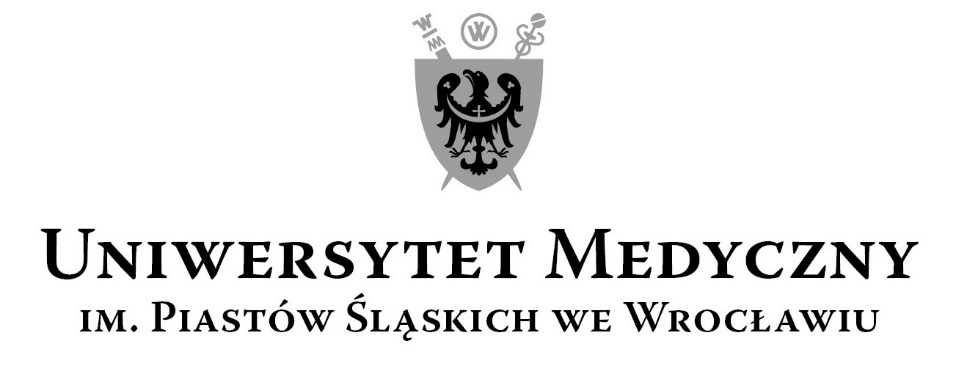 50-367 Wrocław, Wybrzeże L. Pasteura 1Zespół ds. Zamówień Publicznych UMWul. Marcinkowskiego 2-6, 50-368 Wrocławfaks 71 / 784-00-44e-mail: jerzy.chadzynski@umed.wroc.pl50-367 Wrocław, Wybrzeże L. Pasteura 1Zespół ds. Zamówień Publicznych UMWul. Marcinkowskiego 2-6, 50-368 Wrocławfaks 71 / 784-00-44e-mail: jerzy.chadzynski@umed.wroc.plLPKRYTERIAWAGA%Ilośćpkt.Sposób oceny: wzory, uzyskaneinformacje mające wpływ na ocenę1 Cena realizacji przedmiotu zamówienia 6060                  Najniższa cena oferty ilość pkt.  = ------------------------------ x 60                  Cena oferty badanej   2Doświadczenie zawodowe projektanta posiadającego uprawnienia budowlane 
w specjalności architektonicznej 
do projektowania bez ograniczeń, który wykonał co najmniej 3 usługi opracowania dokumentacji projektowej, obejmujące remont obiektów zabytkowych.20203 usługi –   0 pkt.4 usługi – 10 pkt.5 usług i więcej – 20 pkt.3Termin wykonania dokumentacji projektowej (nie dłuższy niż 10 tygodni od daty podpisania umowy)2020                     Najkrótszy termin ofertyIlość pkt.  = ------------------------------ x 20                     Termin oferty badanej   Razem:Razem:100100Ilość pkt. oferty = suma ilości pkt. 
w poszczególnych kryteriach 1-3Wzór formularza ofertowego Wykaz osóbWzór Oświadczenia w sprawie braku podstaw do wykluczenia i w sprawie spełnienia warunków udziału w postępowaniuWzór oświadczenia dotyczącego przynależności lub braku przynależności do tej samej grupy kapitałowej – nie załączać do oferty 	
Wykonawca przekaże to oświadczenie Zamawiającemu w ciągu 3 dni od publikacji na stronie Zamawiającego informacji z otwarcia ofert.Wzór Wykazu doświadczenia zawodowego projektanta, wyznaczonego do realizacji zamówieniaWzór umowy.Wytyczne do  „Wykonania wielobranżowej dokumentacji projektowej remontu pomieszczeń poddasza budynku Katedry i Zakładu Genetyki UMW przy ul. Marcinkowskiego 1 we Wrocławiu.Lp.Nazwa przedmiotu zamówieniaNazwa przedmiotu zamówieniaWartość netto PLNVATw %Wartość brutto PLN kol. 3+4122345Wykonanie wielobranżowej dokumentacji projektowej remontu pomieszczeń poddasza Katedry i Zakładu Genetyki UMW w budynku przy ul. K. Marcinkowskiego 1  we WrocławiuWykonanie wielobranżowej dokumentacji projektowej remontu pomieszczeń poddasza Katedry i Zakładu Genetyki UMW w budynku przy ul. K. Marcinkowskiego 1  we Wrocławiu………………….…%………………….Sprawowanie nadzoru autorskiego na terenie budowyCena netto PLN
1 pobytuCena 10 pobytów(szacunkowa ilość)Cena 10 pobytów(szacunkowa ilość)Cena 10 pobytów(szacunkowa ilość)Cena 10 pobytów(szacunkowa ilość)Sprawowanie nadzoru autorskiego na terenie budowy……………….………………….…%………………….Łączna wartość (suma pozycji od 1 do 2), brana pod uwagę do oceny ofertŁączna wartość (suma pozycji od 1 do 2), brana pod uwagę do oceny ofert………………….…%………………….Słownie brutto PLNSłownie brutto PLN…………………………………………………………………………………………………………………………………………………………………………………………………………………………………………………………………………………………………………………………………………………………………………Termin wykonania dokumentacji projektowej (nie dłuższy niż 10 tygodni od daty podpisania umowy)Termin wykonania dokumentacji projektowej (nie dłuższy niż 10 tygodni od daty podpisania umowy)zadeklarowany przez Wykonawcę do ………  tygodni zadeklarowany przez Wykonawcę do ………  tygodni zadeklarowany przez Wykonawcę do ………  tygodni zadeklarowany przez Wykonawcę do ………  tygodni L.p.Imię i NazwiskoPosiadane uprawnienia 
Kwalifikacje zawodoweDoświadczenieWykształcenieZakres czynnościWykonywanych przy realizacji zamówieniaInformacja 
o podstawiedysponowania osobąDoświadczenie zawodowe projektanta posiadającego uprawnienia budowlane w specjalności architektonicznej do projektowania bez ograniczeń, który wykonał co najmniej 3 usługi opracowania dokumentacji projektowej, obejmujące remont obiektów zabytkowych – opisać każdą usługę.Doświadczenie zawodowe projektanta posiadającego uprawnienia budowlane w specjalności architektonicznej do projektowania bez ograniczeń, który wykonał co najmniej 3 usługi opracowania dokumentacji projektowej, obejmujące remont obiektów zabytkowych – opisać każdą usługę.Doświadczenie zawodowe projektanta posiadającego uprawnienia budowlane w specjalności architektonicznej do projektowania bez ograniczeń, który wykonał co najmniej 3 usługi opracowania dokumentacji projektowej, obejmujące remont obiektów zabytkowych – opisać każdą usługę.Doświadczenie zawodowe projektanta posiadającego uprawnienia budowlane w specjalności architektonicznej do projektowania bez ograniczeń, który wykonał co najmniej 3 usługi opracowania dokumentacji projektowej, obejmujące remont obiektów zabytkowych – opisać każdą usługę.Doświadczenie zawodowe projektanta posiadającego uprawnienia budowlane w specjalności architektonicznej do projektowania bez ograniczeń, który wykonał co najmniej 3 usługi opracowania dokumentacji projektowej, obejmujące remont obiektów zabytkowych – opisać każdą usługę.Doświadczenie zawodowe projektanta posiadającego uprawnienia budowlane w specjalności architektonicznej do projektowania bez ograniczeń, który wykonał co najmniej 3 usługi opracowania dokumentacji projektowej, obejmujące remont obiektów zabytkowych – opisać każdą usługę.Doświadczenie zawodowe projektanta posiadającego uprawnienia budowlane w specjalności architektonicznej do projektowania bez ograniczeń, który wykonał co najmniej 3 usługi opracowania dokumentacji projektowej, obejmujące remont obiektów zabytkowych – opisać każdą usługę.Doświadczenie zawodowe projektanta posiadającego uprawnienia budowlane w specjalności architektonicznej do projektowania bez ograniczeń, który wykonał co najmniej 3 usługi opracowania dokumentacji projektowej, obejmujące remont obiektów zabytkowych – opisać każdą usługę.Doświadczenie zawodowe projektanta posiadającego uprawnienia budowlane w specjalności architektonicznej do projektowania bez ograniczeń, który wykonał co najmniej 3 usługi opracowania dokumentacji projektowej, obejmujące remont obiektów zabytkowych – opisać każdą usługę.L.p.Imię i NazwiskoWykształcenieUprawnieniaKwalifikacje zawodoweRodzaj projektuZakres projektuTerminy realizacji projektu Data rozpoczęcia:  (dd/mm/rrrr); Data zakończenia (dd/mm/rrrr); Podmiot na rzecz którego projekt był wykonany